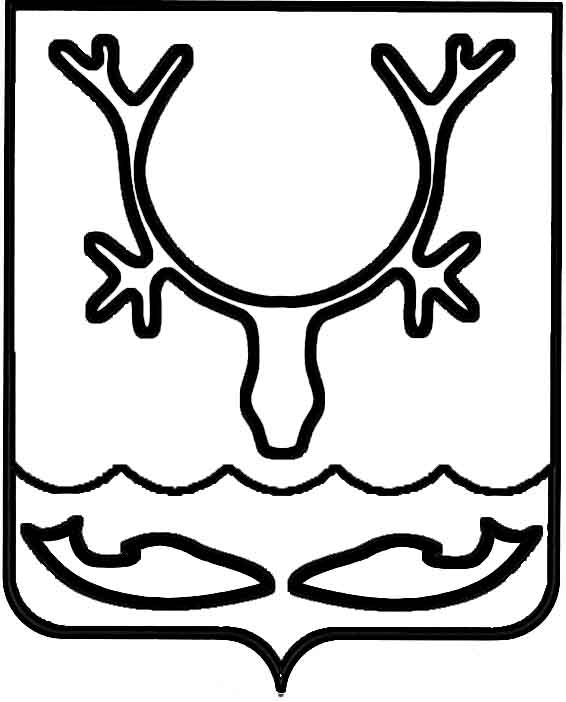 Администрация муниципального образования
"Городской округ "Город Нарьян-Мар"ПОСТАНОВЛЕНИЕО внесении изменения в постановление Администрации муниципального образования "Городской округ "Город Нарьян-Мар"                        от 02.11.2020 № 824В связи с необходимостью актуализации состава комиссии для принятия работ при проведении переустройства и (или) перепланировке переводимого помещения 
из жилого в нежилое и нежилого в жилое Администрация муниципального образования "Городской округ "Город Нарьян-Мар"П О С Т А Н О В Л Я Е Т:1.	Внести изменение в постановление Администрации муниципального образования "Городской округ "Город Нарьян-Мар" от 02.11.2020 № 824 
"Об утверждении положения о приемочной комиссии для принятия работ 
при проведении переустройства и (или) перепланировке переводимого помещения 
из жилого в нежилое и нежилого в жилое на территории муниципального образования "Городской округ "Город Нарьян-Мар", изложив Приложение 1 в следующей редакции:"Приложение 1к постановлению Администрации
муниципального образования
"Городской округ "Город Нарьян-Мар"
от 02.11.2020 № 824Состав комиссии для принятия работ при проведении переустройства 
и (или) перепланировке переводимого помещения из жилого в нежилое 
и нежилого в жилое2.	Настоящее постановление вступает в силу со дня его подписания и подлежит официальному опубликованию.12.08.2022№1022Бережной Андрей Николаевич– первый заместитель главы Администрации МО "Городской округ "Город Нарьян-Мар", председатель комиссии;Чуклин Александр Григорьевич– заместитель начальника управления жилищно-коммунального хозяйства Администрации муниципального образования "Городской округ "Город Нарьян-Мар", заместитель председателя комиссии;Яковлев Александр Владимирович– инженер отдела ЖКХ, дорожного хозяйства 
и благоустройства управления жилищно-коммунального хозяйства Администрации муниципального образования "Городской округ "Город Нарьян-Мар", секретарь комиссии.Члены комиссии:Белугин Александр ЕгоровичЛиханина Ирина МихайловнаМогутова Анна ДмитриевнаЯнзинова Елена Александровна– заместитель директора МКУ "Управление городского хозяйства г. Нарьян-Мара" (при отсутствии: Аншуков Кирилл Михайлович, заместитель начальника отдела 
по управлению и содержанию муниципального жилищного фонда МКУ "Управление городского хозяйства г. Нарьян-Мара") (по согласованию);– начальник отдела управления муниципальным имуществом и регистрации прав собственности управления муниципального имущества и земельных отношений Администрации муниципального образования "Городской округ "Город Нарьян-Мар" (при отсутствии – Конухин Евгений Николаевич – начальник управления муниципального имущества и земельных отношений Администрации муниципального образования "Городской округ "Город Нарьян-Мар");– начальник правового управления Администрации муниципального образования "Городской округ "Город Нарьян-Мар" (при отсутствии: Шубная Татьяна Равильевна – начальник экспертного отдела правового управления Администрации муниципального образования "Городской округ "Город Нарьян-Мар");– инспектор отдела муниципального контроля Администрации муниципального образования "Городской округ "Город Нарьян-Мар" (при отсутствии: Угловой Александр Владимирович – ведущий специалист отдела муниципального контроля Администрации муниципального образования "Городской округ "Город Нарьян-Мар").".И.о. главы города Нарьян-Мара Д.В. Анохин